Obwieszczenie  Wójta Gminy Sadowiez dnia 23 marca 2015 r.Na podstawie art. 16 § 1 ustawy z dnia 5 stycznia 2011 r. – Kodeks wyborczy (Dz. U. Nr 21, poz. 112 ze zm.) oraz Uchwały Nr XX/120/2012 Rady Gminy Sadowie z dnia 26 września 2012 r. w sprawie podziału Gminy Sadowie na stałe obwody głosowania, ustalenia ich numerów, granic oraz siedzib obwodowych komisji wyborczych podaje się do wiadomości wyborców informację o numerach 
i granicach obwodów głosowania, wyznaczonych siedzibach obwodowych komisji wyborczych, lokalach obwodowych komisji wyborczych dostosowanych do potrzeb wyborców niepełnosprawnych, o możliwości głosowania korespondencyjnego i przez pełnomocnika w wyborach Prezydenta Rzeczypospolitej Polskiej, zarządzonych na dzień 10 maja 2015 r.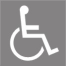                 - obwód dostosowany do potrzeb wyborców niepełnosprawnych. 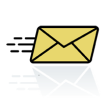 - obwód wyznaczony dla celów głosowania korespondencyjnego.Każdy wyborca (w tym wyborca niepełnosprawny), na jego pisemny wniosek wniesiony do urzędu gminy najpóźniej w 5 dniu przed dniem wyborców tj. do dnia 
5 maja 2015 r., jest dopisywany do spisu wyborców w wybranym przez siebie obwodzie głosowania na obszarze gminy właściwej ze względu na miejsce jego stałego zamieszkania, albo w której czasowo przebywa. Wyborca niepełnosprawny o znacznym lub umiarkowanym stopniu niepełnosprawności w rozumieniu ustawy z dnia 27 sierpnia 1997 r. o rehabilitacji zawodowej i społecznej oraz zatrudnianiu osób niepełnosprawnych (Dz. U. z 2011 r. Nr 127, poz. 721, z późn. zm.) oraz wyborca, który najpóźniej w dniu głosowania kończy 75 lat, może w terminie do dnia 4 maja 2015 r. (termin wydłużony zgodnie 
z art. 9 § 2 Kodeksu wyborczego) złożyć wniosek do Wójta Gminy o sporządzenie aktu pełnomocnictwa do głosowania w jego imieniu.Każdy wyborca (w tym wyborca niepełnosprawny) może głosować korespondencyjnie. Zamiar głosowania korespondencyjnego powinien być zgłoszony do dnia 27 kwietnia 2015 r. (termin wydłużony zgodnie z art. 9 § 2 Kodeksu wyborczego).Uwaga!W przypadku zgłoszenia przez wyborcę zamiaru głosowania korespondencyjnego, głosowanie za pośrednictwem pełnomocnika jest wyłączone.Lokale wyborcze będą otwarte w dniu głosowania 10 maja 2015 r. (niedziela) w godzinach od 700 do 2100.Wójt Gminy Sadowie						         (-) Marzena Urban –ŻelazowskaNumer obwodu głosowaniaGranice obwodu głosowaniaSiedziba
obwodowej komisji wyborczej1Sołectwa: Czerwona Góra; Porudzie; Ruszkowiec; Sadowie; Zochcin.Gminny Ośrodek Kultury 
i Sportu w Sadowiu 
Sadowie 90 A 
27-580 Sadowie2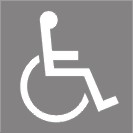 Sołectwa: Jacentów; Ruszków; Rżuchów.Zespół Szkół w Sadowiu 
Sadowie 94 
27-580 Sadowie3Sołectwa: Bogusławice; Grocholice; Małoszyce; Obręczna; Okręglica; Szczucice; Wszechświęte.Strażnica Ochotniczej 
Straży Pożarnej w Wszechświęte,
Wszechświęte 19 A 
27-580 Sadowie 4Sołectwa: Biskupice; Bukowiany; Łężyce; Michałów; Niemienice; Truskolasy; Zwola. 
Szkoła Podstawowa 
w Biskupicach 
Biskupice 33 
27-580 Sadowie 